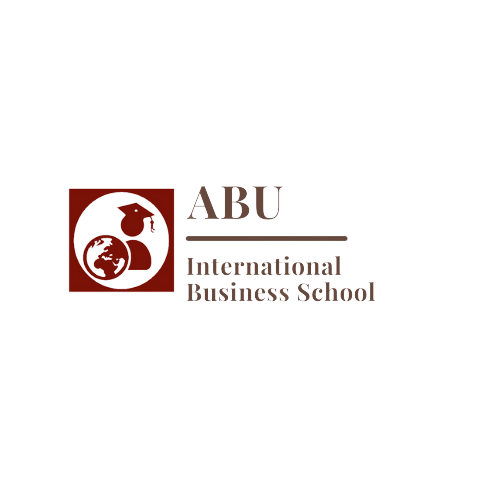 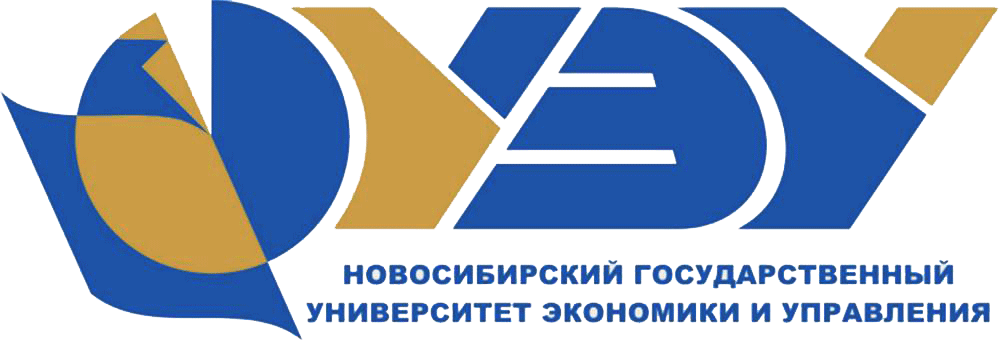 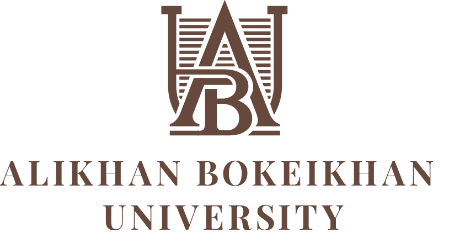 Уважаемые школьники, студенты, магистранты!Международная школа бизнеса Alikhan Bokeikhan University приглашает всех желающих принять участие в Международной Зимней Школе по предпринимательству ABU – 2022: «Бизнес-планирование: методические аспекты», 1-2 декабря 2022 года, организованной совместно с Новосибирским государственным университетом экономики и управления «НИНХ» (г.Новосибирск, РФ), в дистанционном формате. Основная цель Школы – сформировать у участников Международной школы по предпринимательству комплекса навыков по планированию, обоснованию и организации бизнес-проектов в изменяющихся условиях рынка в различных отраслях экономики. Модераторы: Благоев Веселин, директор Международной школа бизнеса Alikhan Bokeikhan University, профессор.Шустова Елена Павловна, проректор по международному сотрудничеству Alikhan Bokeikhan University, PhD, MBA.Шеховцова Лада Викторовна, декан факультета базовой подготовки Новосибирского государственного университета экономики и управления «НИНХ», к.э.н., доцент.Программа зимней школы:- изучить роль бизнес-планирования в современном предпринимательстве; − определить цели и задачи бизнес-планирования; − познакомить слушателей со структурой бизнес-плана; − рассмотреть методику финансовой модели проекта и показателей оценки  эффективности предпринимательского проекта; − объяснить взаимосвязь основных разделов бизнес-плана; − проанализировать типичные ошибки и недостатки в бизнес-планировании.Спикер:Коложвари Юлия Борисовна, доцент кафедры экономики и предпринимательской деятельности Новосибирского государственного университета экономики и управления «НИНХ», к.э.н., эксперт в области бизнес-планирования.Всем участникам зимней школы будут выданы международные сертификаты (электронный формат).Участие в Международной зимней школе по предпринимательству бесплатное.ВНИМАНИЕ!Всем участникам необходимо заранее зарегистрироваться для своевременного изготовления сертификатов!Форма регистрации: Срок подачи заявок – до 29 ноября 2022 года. Заявка на участие в программе зимней школы по предпринимательству – 2022, необходимо направить по адресу:oms_abu@mail.ru   (адрес с нижним подчеркиванием)Вниманию координаторов: заявки от участников от одного вуза принимаются единым списком!Дополнительная информация - номер с WhatsApp: + 7 702 113 7735 (только в рабочее время с 9 до 18.00, время Астаны) – Жолдыханова Акбота Серикхановна (WhatsApp)Ссылка для участия в он-лайн семинарах будет направлена за сутки до начала проведения мероприятия на адрес электронной почты или номер WhatsApp.ФИО полностью на русском языке (как вы напишите, так и будет указано в сертификате!!!!)Электронный адресНомер мобильного телефон с указанием WhatsApp (для рассылки информации по семинару и ссылки для подключения)Место учебы